Сумська міська радаVІIІ СКЛИКАННЯ               СЕСІЯРІШЕННЯвід                       2021 року №       -МРм. СумиРозглянувши звернення громадянина (вхід. ЦНАП від 09.07.2020 № 608729), відповідно до статей 12, 40, 79-1, 118, 121, 122 Земельного кодексу України, статті 50 Закону України «Про землеустрій», частини третьої статті 15 Закону України «Про доступ до публічної інформації», ураховуючи протокол засідання постійної комісії з питань архітектури, містобудування, регулювання земельних відносин, природокористування та екології Сумської міської ради від 04.01.2021 № 2, керуючись пунктом 34 частини першої статті 26 Закону України «Про місцеве самоврядування в Україні», Сумська міська рада ВИРІШИЛА:Відмовити Чорноштану Павлу Івановичу в наданні дозволу на розроблення проекту землеустрою щодо відведення земельної ділянки у власність, яка розташована біля земельної ділянки з кадастровим номером 5910136600:04:010:0079, орієнтовною площею 0,1000 га, для будівництва і обслуговування житлового будинку, господарських будівель і споруд у зв’язку з невідповідністю місця розташування земельної ділянки вимогам Плану зонування території міста Суми, затвердженим рішенням Сумської міської ради від 06.03.2013 № 2180-МР, згідно з яким зазначена земельна ділянка знаходиться на вільній території, де розміщення садибної житлової забудови не передбачено.Сумський міський голова                                                                        О.М. ЛисенкоВиконавець: Клименко Ю.М.Ініціатор розгляду питання - постійна комісія з питань архітектури, містобудування, регулювання земельних відносин, природокористування та екології Сумської міської радиПроєкт рішення підготовлено Департаментом забезпечення ресурсних платежів Сумської міської радиДоповідач – Клименко Ю.М.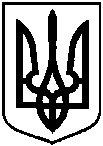 Проєктоприлюднено «__»_________2021 р.Про відмову Чорноштану Павлу Івановичу в наданні дозволу на розроблення проекту землеустрою щодо відведення земельної ділянки у власність, яка розташована біля земельної ділянки з кадастровим номером 5910136600:04:010:0079, орієнтовною площею 0,1000 га